Ministry of Municipal Affairs and Housing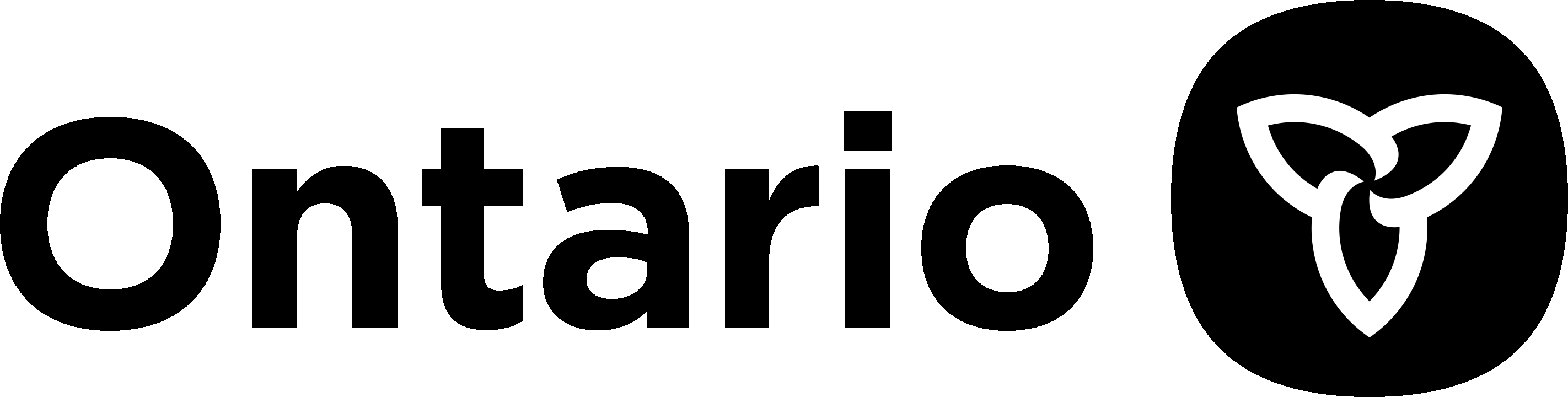 Financial Statement –Auditor's Report Candidate – Form 4Municipal Elections Act, 1996 (Section 88.25)InstructionsAll candidates must complete Boxes A and B. Candidates who receive contributions or incur expenses must complete Boxes C, D, Schedule 1 and Schedule 2 as appropriate. Candidates who receive contributions or incur expenses in excess of $10,000 must also attach an Auditor's Report.All surplus funds (after any refund to the candidate or their spouse) shall be immediately paid to the clerk who is responsible for the conduct of the election.For the campaign period from (day clerk received nomination)YYYY	MM	DDtoYYYY	MM	DDInitial filing reflecting finances from start of campaign to December 31 (or 45 days after voting day in a by-election) Supplementary filing reflecting finances from start of campaign to end of extended campaign periodCandidate's name as shown on the ballotLast Name or Single Name	Given Name(s)MunicipalityI did not accept any contributions or incur any expenses. (Complete Boxes A and B only)I,	, declare that to the best of my knowledge andbelief that these financial statements and attached supporting schedules are true and correct.Signature of Candidate	Date (yyyy/mm/dd)* Note – No entry is required. Values will auto-populated once the applicable details are calculated.LOANName of bank or recognized lending institution	Amount borrowed$Total Campaign Income (Do not include loan)	= $	C1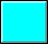 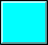 EXPENSES (Note: Include the value of contributions of goods and services)Expenses subject to general spending limitInventory from previous campaign used in this campaignTotal Expenses subject to general spending limit	= $	C2Expenses subject to spending limit for parties and other expressions of appreciationIf line D2 shows a surplus, the amount must be paid in trust, at the time the financial statements are filed, to the municipal clerk who is responsible for the conduct of the election.Part I – Summary of ContributionsContributions in money from candidate and spouse	+ $ Contributions in goods and services from candidate and spouse(include value listed in Table 1 and Table 2)	+ $	see Note *Total value of contributions not exceeding $100 per contributorInclude ticket revenue, contributions in money, goods and services where the total contribution from a contributor is $100 or less(do not include contributions from candidate or spouse).	+ $Total value of contributions exceeding $100 per contributor (from line 1B; list details in Table 3 and Table 4)Include ticket revenue, contributions in money, goods and services where the total contribution from a contributor exceeds $100(do not include contributions from candidate or spouse).	+ $	see Note *Less: Ineligible contributions paid or payable to the contributor	– $ Contributions paid or payable to the clerk, including contributionsfrom anonymous sources exceeding $25	– $Total Amount of Contributions (record under Income in Box C)	= $	1APart II – Contributions from candidate or spouseTable 1: Contributions in goods or services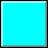 Additional information is listed on separate supplementary attachment, if completed manually.Table 2: Inventory of campaign goods and materials from previous municipal campaign used in this campaign (Note: Value must be recorded as a contribution from the candidate and as an expense.)Additional information is listed on separate supplementary attachment, if completed manually.Part III – Contributions exceeding $100 per contributor – individuals other than candidate or spouseTable 3: Monetary contributions from individuals other than candidate or spouseAdditional information is listed on separate supplementary attachment, if completed manually.Table 4: Contributions in goods or services from individuals other than candidate or spouse (Note: Must also be recorded as Expenses in Box C.)Additional information is listed on separate supplementary attachment, if completed manually.Total for Part III – Contributions exceeding $100 per contributor(Add totals from Table 3 and Table 4 and record the total in Part 1 – Summary of Contributions)	$	1BTotal Part II (include in Part I of Schedule 1)	= $Part III – Other revenue not deemed a contributionProvide details (e.g., contribution of $25 or less; goods or services sold for $25 or less)Total Part IV Expenses (include under Expenses in Box C)	= $A candidate who has received contributions or incurred expenses in excess of $10,000 must attach an auditor's report. Professional Designation of AuditorThe report must be done in accordance with generally accepted auditing standards and must:set out the scope of the examinationprovide an opinion as to the completeness and accuracy of the financial statement and whether it is free of material misstatementReport is attachedPersonal information, if any, collected on this form is obtained under the authority of sections 88.25 and 95 of the Municipal Elections Act, 1996. Under section 88 of the Municipal Elections Act, 1996 (and despite anything in the Municipal Freedom of Information and Protection of Privacy Act) documents and materials filed with or prepared by the clerk or any other election official under the Municipal Elections Act, 1996 are public records and, until their destruction, may be inspected by any person at the clerk's office at a time when the office is open. Campaign financial statements shall also be made available by the clerk in an electronic format free of charge upon request.Spending LimitSpending LimitContribution LimitGeneral$Parties and Other Expressions of Appreciation$Contributions from Candidate and Spouse$Date Filed (yyyy/mm/dd)Time FiledInitial of Candidate or Agent (if filed in person)Signature of Clerk or DesignateINCOMETotal amount of all contributions (from line 1A in Schedule 1)+$see Note *Revenue from items $25 or less+$Sign deposit refund+$Revenue from fundraising events not deemed a contribution (from Part III of Schedule 2)+$see Note *Interest earned by campaign bank account+$Other (provide full details)1.+$–2.+$–3.+$–4.+$–5.+$–6.+$–Add Item (+)Add Item (+)Add Item (+)Add Item (+)(list details in Table 2 of Schedule 1)+$see Note *Advertising+$Brochures/flyers+$Signs (including sign deposit)+$Meetings hosted+$Office expenses incurred until voting day+$Phone and/or internet expenses incurred until voting day+$Salaries, benefits, honoraria, professional fees incurred until voting day+$Bank charges incurred until voting day+$Interest charged on loan until voting day+$Other (provide full details)1.+$–2.+$–3.+$–4.+$–5.+$–6.+$–Add Item (+)Add Item (+)Add Item (+)Add Item (+)1.+$–––2.+$–––3.+$–––4.+$–––5.+$–––Add Item (+)Total Expenses subject to spending limit for parties and other expressions of appreciation=$C3C3C33. Expenses not subject to spending limitsAccounting and audit+$Cost of fundraising events/activities (list details in Part IV of Schedule 2)+$see Note *see Note *see Note *Office expenses incurred after voting day+$Phone and/or internet expenses incurred after voting day+$Salaries, benefits, honoraria, professional fees incurred after voting day+$Bank charges incurred after voting day+$Interest charged on loan after voting day+$Expenses related to recount+$Expenses related to controverted election+$Expenses related to compliance audit+$Expenses related to candidate's disability (provide full details)1.+$–––2.+$–––3.+$–––4.+$–––5.+$–––Add Item (+)Add Item (+)Add Item (+)Add Item (+)Add Item (+)Add Item (+)Other (provide full details)1.+$–––2.+$–––3.+$–––4.+$–––5.+$–––Add Item (+)Add Item (+)Add Item (+)Add Item (+)Add Item (+)Add Item (+)Total Expenses not subject to spending limits=$C4Total Campaign Expenses (C2 + C3 + C4)= $C5Box D: Calculation of Surplus or DeficitExcess (deficiency) of income over expenses(Income minus Total Expenses) (C1 – C5)+$D1If there is a surplus, deduct any refund of candidate's or spouse'scontributions to the campaign–$Surplus (or deficit) for the campaign= $D2Description of Goods or ServicesDate Received(yyyy/mm/dd)Value ($)TotalTotalDescriptionDate Acquired(yyyy/mm/dd)SupplierQuantityCurrent Market Value ($)–––––TotalTotalTotalTotalNameFull AddressDate Received(yyyy/mm/dd)Amount Received ($)Amount Returned to Contributor or Paid to Clerk ($)––––––––––––––––––––––––––––––––––––––––––––––––––––––––––––––––TotalTotalTotalNameFull AddressDescription of Goods or ServicesDate Received(yyyy/mm/dd)Value ($)––––––––––––––––––––––––––––––––––––––––––––––––––––––––––––––––TotalTotalTotalTotalSchedule 2 – Fundraising Events and ActivitiesSchedule 2 – Fundraising Events and ActivitiesComplete a separate schedule for each event or activity held.Additional schedule(s) attached, if completed manually.Fundraising Event/Activity 1Description of fundraising event/activityDate of event/activity (yyyy/mm/dd)Part I – Ticket revenueAdmission charge (per person)$2A(If there are a range of ticket prices, attach complete breakdown of all ticket sales)(If there are a range of ticket prices, attach complete breakdown of all ticket sales)(If there are a range of ticket prices, attach complete breakdown of all ticket sales)(If there are a range of ticket prices, attach complete breakdown of all ticket sales)(If there are a range of ticket prices, attach complete breakdown of all ticket sales)Number of tickets soldNumber of tickets soldx2BTotal Part I (2A X 2B) (include in Part I of Schedule 1)Total Part I (2A X 2B) (include in Part I of Schedule 1)= $Part II – Other revenue deemed a contributionPart II – Other revenue deemed a contributionProvide details (e.g., revenue from goods sold in excess of fair market value)1.Provide details (e.g., revenue from goods sold in excess of fair market value)1.+ $+ $–2.2.+ $+ $–3.3.+ $+ $–4.4.+ $+ $–5.5.+ $+ $–1.+$–2.+$–3.+$–4.+$–5.+$–Add Item (+)Total Part III (include under Income in Box C)= $Part IV – Expenses related to fundraising event or activityProvide details1.+$–2.+$–3.+$–4.+$–5.+$–MunicipalityDate (yyyy/mm/dd)Contact InformationLast Name or Single NameGiven Name(s)Licence NumberAddressSuite/Unit NumberStreet NumberStreet NameStreet NameStreet NameMunicipalityMunicipalityMunicipalityProvincePostal CodeTelephone NumberTelephone NumberEmail AddressEmail AddressEmail Address